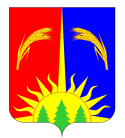 АДМИНИСТРАЦИЯЮРЛИНСКОГО МУНИЦИПАЛЬНОГО РАЙОНА ПОСТАНОВЛЕНИЕот                                                                                                           № В соответствии с Федеральным законом от 27.07.2010г. № 210-ФЗ «Об организации предоставления государственных и муниципальных услуг», Федеральным законом от 06.10.2003г №131-ФЗ «Об общих принципах организации местного самоуправления в Российской Федерации», Уставом Юрлинского муниципального района, Администрация Юрлинского муниципального района          ПОСТАНОВЛЯЕТ:1. Утвердить прилагаемый Перечень муниципальных услуг, предоставляемых Администрацией Юрлинского муниципального района и ее структурными подразделениями (функциональными органами) в новой редакции.2. Признать утратившим силу: Постановление Администрации Юрлинского муниципального района от 17.07.2015 г. № 270 «Об утверждении перечня муниципальных услуг, предоставляемых Администрацией Юрлинского муниципального района» и её структурными подразделениями (функциональными органами).               3. Опубликовать настоящее постановление в информационном бюллетене «Вестник Юрлы» и разместить на официальном сайте Юрлинского муниципального района.4. Контроль за исполнением настоящего постановления возложить на заместителя главы района по экономическому развитию и управлению ресурсами Н.А. Мелехину. Глава района –глава Администрации района                                                              Т.М. МоисееваУТВЕРЖДЕНО                                                                             постановлением Администрации                                                             Юрлинского     муниципального района                                                                                  от ______________      №______    Перечень муниципальных услуг, предоставляемых Администрацией Юрлинского муниципального района и ее структурными подразделениями (функциональными органами) Об  утверждении перечня муниципальных услуг, предоставляемых Администрацией Юрлинского муниципального района и ее структурными подразделениями (функциональными органами)                         № п.п.№ п.п.Муниципальная услуга1. Образование1. Образование1. Образование1.11.1Назначение и выплата пособия семьям, имеющим детей в возрасте от 1,5 до 5 лет, не посещающих дошкольные образовательные учреждения1.21.2Выдача разрешения на прием ребенка,  не достигшего возраста  шести лет шести месяцев,  в общеобразовательное учреждение, реализующее программы начального общего образования1.31.3Предоставление путевок и направлений в места отдыха детей в каникулярное время1.41.4Предоставление информации о текущей успеваемости учащегося, ведение электронного дневника и электронного журнала успеваемости1.51.5Предоставление информации о порядке проведения государственной (итоговой) аттестации обучающихся, освоивших образовательные программы основного общего и среднего (полного) общего образования, в том числе в форме единого государственного экзамена, а также информации из федеральной базы данных о результатах единого государственного экзамена1.61.6Предоставление информации о результатах сданных экзаменов, результатах тестирования и иных вступительных испытаний, а также о зачислении в образовательную организацию1.71.7Предоставление информации об образовательных программах и учебных планах, рабочих программах учебных курсов, предметов, дисциплин (модулей), годовых календарных учебных графиках1.81.8Зачисление детей в муниципальные общеобразовательные организации1.91.9Прием заявлений, постановка на учет и зачисление детей в муниципальные образовательные организации, реализующие образовательные программы дошкольного образования1.101.10Предоставление информации о реализации в общеобразовательных муниципальных учреждениях программ дошкольного, начального общего, основного общего, среднего общего образования, а также дополнительных общеобразовательных программ2. Обеспечение жильем отдельных категории граждан2. Обеспечение жильем отдельных категории граждан2. Обеспечение жильем отдельных категории граждан2.12.1Выдача жилищного сертификата на предоставление субсидии на приобретение (строительство) жилого помещения ветеранам, инвалидам и семьям, имеющим детей-инвалидов, нуждающихся в улучшении жилищных условий2.22.2Выдача свидетельств молодым семьям на получение социальной выплаты для улучшения жилищных условий2.32.3Выдача краевых жилищных сертификатов на приобретение (строительство) жилого помещения реабилитированным лицам, имеющим инвалидность или являющимися пенсионерами2.42.4Безвозмездная передача в собственность граждан жилых помещений муниципального жилищного фонда путём приватизации2.52.5Предоставление социальных выплат на строительство (приобретение) жилья гражданам, проживающим в сельской местности, в том числе молодым семьям и молодым специалистам, проживающим и работающим в сельской местности3. Имущественные отношения3. Имущественные отношения3. Имущественные отношения3.13.1Предоставление в собственность муниципального имущества3.23.2Предоставление в  аренду муниципального имущества3.33.3Предоставление в безвозмездное пользование муниципального имущества3.43.4Предоставление информации об объектах недвижимого имущества, находящихся в муниципальной собственности и предназначенных для предоставления в аренду3.53.5Предоставление выписки из реестра муниципального имущества4. Земельные отношения4. Земельные отношения4. Земельные отношения4.1Выдача разрешений арендаторам земельных участков на передачу их прав и обязанностей по действующим договорам аренды земельных участков третьим лицамВыдача разрешений арендаторам земельных участков на передачу их прав и обязанностей по действующим договорам аренды земельных участков третьим лицам5. Архитектура и градостроительство5. Архитектура и градостроительство5. Архитектура и градостроительство5.15.1Выдача разрешения на строительство, реконструкцию, капитального ремонта объектов капитального строительства 5.25.2Выдача разрешения на ввод объектов капитального строительства в эксплуатацию5.35.3Выдача акта освидетельствования проведения основных работ по строительству объекта индивидуального жилищного строительства5.45.4Выдача разрешения на установку и эксплуатацию рекламной конструкции5.55.5Прием документов и выдача решений о переводе или об отказе в переводе жилого помещения в нежилое или нежилого помещения в жилое помещение 5.65.6Выдача градостроительных планов земельных участков5.75.7Предоставление сведений, содержащихся в информационной системе обеспечения градостроительной деятельности5.85.8Выдача специального разрешения на движение по автомобильным дорогам транспортного средства, осуществляющего перевозки тяжеловесных и (или) крупногабаритных грузов5.95.9Предоставление пользователям автомобильных дорог местного значения информации о состоянии автомобильных дорог5.105.10Согласование открытия новых муниципальных автобусных маршрутов, утверждение паспортов действующих муниципальных автобусных маршрутов5.115.11Внесение изменений в правила землепользования и застройки (ПЗЗ)6. Архивное дело6. Архивное дело6. Архивное дело6.16.1Выдача архивных копий, архивных выписок по запросам юридических и физических лиц6.26.2Предоставление архивных справок7. Регулирование предпринимательской деятельности7. Регулирование предпринимательской деятельности7. Регулирование предпринимательской деятельности7.17.1Предоставление поддержки начинающим крестьянским (фермерским) хозяйствам7.27.2Предоставление субсидий на возмещение части затрат заемщиков на уплату процентов по кредитам полученным в российских кредитных организациях, и займах, полученных в сельскохозяйственных кооперативах8. Культура8. Культура8. Культура8.18.1Предоставление информации о времени и месте проведения театральных представлений, филармонических и эстрадных концертов и гастрольных мероприятий театров и филармоний, киносеансов, анонсы данных мероприятий8.28.2Предоставление информации о проведении ярмарок, выставок народного творчества, ремесел на территории Юрлинского муниципального района